3rd November 2021Dear Parent/Carer, Pupil ParliamentYour child will be representing Breckon Hill Primary School as part of the Pupil Parliament at Middlesbrough Cenotaph on Thursday 11th November. They will be attending the Laying of the First Poppy on the Field of Remembrance and will get the opportunity to show their respect to those fallen by laying their own poppy and cross during the ceremony. This will take place during the school day.Your child will need to be wearing a warm coat as this event is outside.  They will also need sensible shoes as they will be walking to the cenotaph.Yours sincerely,Mrs Tweddle and Miss RossTeacher – Pupil Parliament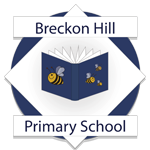 Breckon Hill Primary SchoolBreckon Hill RoadMiddlesbroughTS4 2DSTel: 01642 243044Headteacher: Mrs J Smithe-mail: contact@breckonhillprimary.co.ukwebsite: www.breckonhillprimary.co.uk